specyfikacja warunków zamówieniazAMAWIAJĄCY: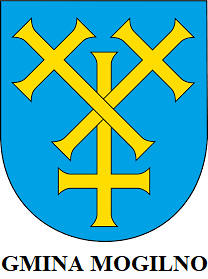 Zaprasza do złożenia oferty w postępowaniu o udzielenie zamówienia publicznego prowadzonego                 w trybie przetargu nieograniczonego o wartości zamówienia przekraczającej progi unijne o jakich stanowi art. 3 ustawy z 11 września 2019 r. – Prawo zamówień publicznych (Dz. U. z 2023 r., poz. 1605 ze zm.) – dalej p.z.p. na usługę pn.:„Udzielenie kredytu długoterminowego na finansowanie planowanego deficytu budżetu gminy Mogilno na rok 2023 w wysokości 2.400.000,00 zł”
Przedmiotowe postępowanie prowadzone jest przy użyciu środków komunikacji elektronicznej. Składanie ofert następuje za pośrednictwem platformy zakupowej dostępnej pod adresem internetowym: https://platformazakupowa.pl/pn/mogilno     Nr postępowania: WFE.271.12.2023.wfIMogilno, dnia 20.09.2023 r.NAZWA ORAZ ADRES ZAMAWIAJĄCEGONazwa zamawiającego:	GMINA MOGILNOAdres zamawiającego:	ul. Narutowicza 1Kod Miejscowość: 	88-300 MogilnoTelefon: 	52 318 55 20Faks: 	52 315 26 93Adres strony internetowej: 	www.bip.mogilno.pl Adres poczty elektronicznej: 	zamowieniapubliczne@mogilno.pl Godziny urzędowania:	poniedziałek, środa, czwartek - 730 do 1530	wtorek - 730 do 1700	                                         piątek - 730 do 1400Adres strony internetowej, na której jest prowadzone postępowanie i na której będą dostępne wszelkie dokumenty związane z prowadzoną procedurą: https://platformazakupowa.pl/pn/mogilnoOCHRONA DANYCH OSOBOWYCHZgodnie z art. 13 ust. 1 i 2 rozporządzenia Parlamentu Europejskiego i Rady (UE) 2016/679 z dnia 27 kwietnia 2016 r. w sprawie ochrony osób fizycznych w związku z przetwarzaniem danych osobowych i w sprawie swobodnego przepływu takich danych oraz uchylenia dyrektywy 95/46/WE (ogólne rozporządzenie o danych) (Dz. U. UE L119 z dnia 4 maja 2016 r., str. 1; zwanym dalej „RODO”) informujemy, że:administratorem Pani/Pana danych osobowych jest Zamawiający – Gmina Mogilno, ul. Narutowicza 1, 88-300 Mogilno, tel. tel. 52 318 55 00, reprezentowany przez Burmistrza Mogilna;administrator wyznaczył Inspektora Danych Osobowych, z którym można się kontaktować pod adresem e-mail: arnold.partner@gmail.com Pani/Pana dane osobowe przetwarzane będą na podstawie art. 6 ust. 1 lit. c RODO w celu związanym z przedmiotowym postępowaniem o udzielenie zamówienia publicznego, prowadzonym w trybie przetargu nieograniczonego o wartości zamówienia przekraczającej progi unijne o jakich stanowi art. 3 p.z.p.odbiorcami Pani/Pana danych osobowych będą osoby lub podmioty, którym udostępniona zostanie dokumentacja postępowania w oparciu o art. 74 p.z.p.Pani/Pana dane osobowe będą przechowywane, zgodnie z art. 78 ust. 1 p.z.p. przez okres 4 lat od dnia zakończenia postępowania o udzielenie zamówienia, a jeżeli czas trwania umowy przekracza 4 lata, okres przechowywania obejmuje cały czas trwania umowy;obowiązek podania przez Panią/Pana danych osobowych bezpośrednio Pani/Pana dotyczących jest wymogiem ustawowym określonym w przepisach p.z.p., związanym z udziałem w postępowaniu o udzielenie zamówienia publicznego.w odniesieniu do Pani/Pana danych osobowych decyzje nie będą podejmowane w sposób zautomatyzowany, stosownie do art. 22 RODO.posiada Pani/Pan:	na podstawie art. 15 RODO prawo dostępu do danych osobowych Pani/Pana dotyczących (w przypadku, gdy skorzystanie z tego prawa wymagałoby po stronie administratora niewspółmiernie dużego wysiłku może zostać Pani/Pan zobowiązana do wskazania dodatkowych informacji mających na celu sprecyzowanie żądania, w szczególności podania nazwy lub daty postępowania o udzielenie zamówienia publicznego lub konkursu albo sprecyzowanie nazwy lub daty zakończonego postępowania o udzielenie zamówienia);	na podstawie art. 16 RODO prawo do sprostowania Pani/Pana danych osobowych (skorzystanie z prawa do sprostowania nie może skutkować zmianą wyniku postępowania o udzielenie zamówienia publicznego ani zmianą postanowień umowy w zakresie niezgodnym z ustawą PZP oraz nie może naruszać integralności protokołu oraz jego załączników);	na podstawie art. 18 RODO prawo żądania od administratora ograniczenia przetwarzania danych osobowych z zastrzeżeniem okresu trwania postępowania o udzielenie zamówienia publicznego lub konkursu oraz przypadków, o których mowa w art. 18 ust. 2 RODO (prawo do ograniczenia przetwarzania nie ma zastosowania w odniesieniu do przechowywania, w celu zapewnienia korzystania ze środków ochrony prawnej lub w celu ochrony praw innej osoby fizycznej lub prawnej, lub z uwagi na ważne względy interesu publicznego Unii Europejskiej lub państwa członkowskiego);	prawo do wniesienia skargi do Prezesa Urzędu Ochrony Danych Osobowych, gdy uzna Pani/Pan, że przetwarzanie danych osobowych Pani/Pana dotyczących narusza przepisy RODO;  nie przysługuje Pani/Panu:	w związku z art. 17 ust. 3 lit. b, d lub e RODO prawo do usunięcia danych osobowych;	prawo do przenoszenia danych osobowych, o którym mowa w art. 20 RODO;	na podstawie art. 21 RODO prawo sprzeciwu, wobec przetwarzania danych osobowych, gdyż podstawą prawną przetwarzania Pani/Pana danych osobowych jest art. 6 ust. 1 lit. c RODO; przysługuje Pani/Panu prawo wniesienia skargi do organu nadzorczego na niezgodne z RODO przetwarzanie Pani/Pana danych osobowych przez administratora. Organem właściwym dla przedmiotowej skargi jest Urząd Ochrony Danych Osobowych, ul. Stawki 2, 00-193 Warszawa;w przypadku udostępnienia Zamawiającemu przez podmiot biorący udział w postępowaniu o udzielenie zamówienia danych osobowych swoich pracowników, zleceniobiorców, pełnomocników, członków zarządu, wspólników, współpracowników, kontrahentów, dostawców, beneficjentów rzeczywistych lub innych osób Zamawiający wnosi o poinformowanie tych osób o danych administratora Zamawiającego, o danych IOD, o celach przetwarzania, kategoriach danych, odbiorcach i o przetwarzaniu danych osobowych na zasadach określonych powyżej.TRYB UDZIELENIA ZAMÓWIENIA	Niniejsze postępowanie prowadzone jest w trybie przetargu nieograniczonego, o jakim stanowi art. 132 p.z.p. oraz niniejszej Specyfikacji Warunków Zamówienia, zwaną dalej „SWZ”. 	Zamawiający nie przewiduje wyboru najkorzystniejszej oferty z możliwością prowadzenia negocjacji. 	Szacunkowa wartość przedmiotowego zamówienia przekracza progi unijne o jakich mowa w art. 3 p.z.p.  	Zamawiający nie przewiduje aukcji elektronicznej.	Zamawiający nie przewiduje złożenia oferty w postaci katalogów elektronicznych.	Zamawiający nie prowadzi postępowania w celu zawarcia umowy ramowej.Zamawiający nie przewiduje podziału zamówienia na części. Podział zamówienia groziłby trudnościami organizacyjnymi wykonania zamówienia, a potrzeba skoordynowania działań różnych wykonawców realizujących poszczególne części zamówienia w tym samym czasie mogłaby poważnie zagrozić właściwemu wykonaniu zamówienia.	Zamawiający nie zastrzega możliwości ubiegania się o udzielenie zamówienia wyłącznie przez wykonawców, o których mowa w art. 94 p.z.p. 	Wymagania dot. zatrudnienia osób wykonujących wskazane czynności w zakresie realizacji zamówienia na podstawie umowy o pracę.W oparciu o art. 29 ust. 3a p.z.p Zamawiający wymaga zatrudnienia przez Wykonawcę lub Podwykonawcę na podstawie umowy o pracę, przez cały okres realizacji zamówienia, osób wykonujących wskazane poniżej czynności: czynności związane z udzielaniem kredytu, czynności związane z obsługą księgową kredytu.W przypadku rozwiązania stosunku pracy z pracownikiem przed zakończeniem realizacji usługi Wykonawca, zobowiązany będzie do niezwłocznego zatrudnienia na to miejsce innej osoby. Zamawiający dopuszcza zmianę osób podlegających zatrudnieniu pod warunkiem, że spełnione zostaną wszystkie powyższe wymagania co do sposobu zatrudnienia na czas realizacji zamówienia. Zmiany te nie stanowią zmian umowy.W trakcie realizacji zamówienia Zamawiający uprawniony jest do wykonywania czynności kontrolnych wobec Wykonawcy odnośnie spełniania przez Wykonawcę lub Podwykonawcę wymogu zatrudnienia na podstawie umowy o pracę osób wykonujących wskazane w ust. 9 pkt 1) czynności. Zamawiający uprawniony jest w szczególności do: żądania oświadczeń i dokumentów w zakresie potwierdzenia spełniania ww. wymogów i dokonywania ich oceny,żądania wyjaśnień w przypadku wątpliwości w zakresie potwierdzenia spełniania ww. wymogów,przeprowadzania kontroli na miejscu wykonywania świadczenia.Usługa będzie świadczona przez osoby wymienione w wykazie pracowników, wykonujących czynności w trakcie realizacji zamówienia na podstawie umowy o pracę, sporządzonym według wzoru stanowiącego Załącznik nr 16 do SWZ. Wykaz pracowników Wykonawca składa Zamawiającemu najpóźniej w dniu podpisania umowy. W trakcie realizacji zamówienia na każde wezwanie Zamawiającego w wyznaczonym w tym wezwaniu terminie Wykonawca przedłoży Zamawiającemu wskazane poniżej dowody w celu potwierdzenia spełnienia wymogu zatrudnienia na podstawie umowy o pracę przez Wykonawcę lub Podwykonawcę osób wykonujących wskazane w ust. 9 pkt 1) niniejszego Rozdziału III czynności w trakcie realizacji zamówienia:oświadczenie Wykonawcy lub podwykonawcy o zatrudnieniu na podstawie umowy                       o pracę osób wykonujących czynności, których dotyczy wezwanie Zamawiającego. Oświadczenie to powinno zawierać w szczególności: dokładne określenie podmiotu składającego oświadczenie, datę złożenia oświadczenia, wskazanie, że objęte wezwaniem czynności wykonują osoby zatrudnione na podstawie umowy o pracę wraz  ze wskazaniem liczby tych osób, ich imion i nazwisk, rodzaju umowy o pracę i wymiaru zatrudnienia oraz podpis osoby uprawnionej do złożenia oświadczenia w imieniu Wykonawcy lub podwykonawcy;poświadczoną za zgodność z oryginałem odpowiednio przez wykonawcę lub podwykonawcę kopię umowy/umów o pracę osób wykonujących w trakcie realizacji zamówienia czynności, których dotyczy ww. oświadczenie wykonawcy lub podwykonawcy (wraz z dokumentem regulującym zakres obowiązków, jeżeli został sporządzony). Kopia umowy/umów powinna zostać zanonimizowana w sposób zapewniający ochronę danych osobowych pracowników, zgodnie z przepisami ustawy  o ochronie danych osobowych tj. w szczególności bez adresów, nr PESEL, jednak z zapewnieniem dostępności imienia i nazwiska pracownika dla identyfikacji dokumentu wraz z informacjami takimi jak: data zawarcia umowy, rodzaj umowy  o pracę  i wymiar zatrudnienia;zaświadczenie właściwego oddziału ZUS, potwierdzające opłacanie przez Wykonawcę lub podwykonawcę składek na ubezpieczenia społeczne i zdrowotne z tytułu zatrudnienia  na podstawie umów o pracę za ostatni okres rozliczeniowy;poświadczoną za zgodność z oryginałem odpowiednio przez wykonawcę lub podwykonawcę kopię dowodu potwierdzającego zgłoszenie pracownika przez pracodawcę do ubezpieczeń, zanonimizowaną w sposób zapewniający ochronę danych osobowych pracowników, zgodnie z przepisami ustawy o ochronie danych osobowych, z zastrzeżeniem z ust. 9 pkt 4), lit. b) niniejszego Rozdziału III.Niezłożenie przez Wykonawcę w wyznaczonym przez Zamawiającego terminie żądanych przez Zamawiającego dowodów w celu potwierdzenia spełnienia przez Wykonawcę lub Podwykonawcę wymogu zatrudnienia na podstawie umowy o pracę traktowane będzie jako niespełnienie przez Wykonawcę lub Podwykonawcę wymogu zatrudnienia na podstawie umowy o pracę osób wykonujących wskazane w ust. 9 pkt 1) niniejszego Rozdziału III czynności. W przypadku uzasadnionych wątpliwości co do przestrzegania prawa pracy przez Wykonawcę lub Podwykonawcę, Zamawiający może zwrócić się o przeprowadzenie kontroli przez Państwową Inspekcję Pracy.Zamawiający nie określa dodatkowych wymagań związanych z zatrudnianiem osób, o których mowa w art. 96 ust. 2 pkt 2 p.z.p. OPIS PRZEDMIOTU ZAMÓWIENIAPrzedmiotem zamówienia jest udzielenie i obsługa kredytu długoterminowego w wysokości                  2 400 000,00 zł (słownie: dwa miliony czterysta tysięcy złotych 00/100) z przeznaczeniem na pokrycie deficytu budżetu Gminy Mogilno w 2023 r.Uruchomienie kredytu nastąpi na podstawie dyspozycji Zamawiającego złożonej w Banku nie później niż na cztery dni robocze przed planowaną datą wypłaty, w dowolnych kwotach, terminach i transzach.Zamawiający zastrzega sobie:prawo rezygnacji z części kredytu, bez dodatkowych kosztów, przy czym Wykonawca nie będzie pobierał żadnych innych opłat od niewykorzystanej części kredytu,karencję w spłacie kapitału do dnia 29 września 2024 r., bez pobrania prowizji oraz opłat z tego tytułu,możliwość wcześniejszej jednorazowej spłaty kredytu w całości lub kilku spłat w części, bez ponoszenia dodatkowych kosztów (opłat, prowizji, itp.) – o planowanej przedterminowej spłacie kredytu Zamawiający poinformuje z 3-dniowym wyprzedzeniem,  prawo do zmiany treści umowy w zakresie terminów, harmonogramu spłat rat  kapitałowych i ich wysokości bez pobrania prowizji oraz opłat z tego tytułu, przy czym zmiana ta nie może spowodować wydłużenia okresu spłaty kredytu.Odsetki od wykorzystanego i niespłaconego kapitału będą płatne ostatniego dnia każdego kwartału, przy czym pierwsza rata odsetkowa płatna będzie ostatniego dnia kwartału, w którym uruchomiono kredyt. W przypadku gdy ustalony dzień kwartału będzie dniem wolnym od pracy, to Zamawiający ureguluje wymagane odsetki w pierwszy dzień roboczy przed wyznaczoną datą zapłaty.Odsetki będą naliczane wyłącznie od kapitału niespłaconego. Odsetki od faktycznie wykorzystanego i niespłaconego kapitału będą ustalane według zmiennej stopy procentowej obliczonej jako suma zmiennej stawki WIBOR 3M i stałej marży banku (lub pomniejszonej o oferowany upust).  Spłata kapitału będzie następowała w ratach kwartalnych począwszy od 30 września 2024 r. W przypadku, gdy termin spłaty kredytu przypadnie w dzień wolny od pracy, to Zamawiający ureguluje wymaganą ratę w pierwszy dzień roboczy przed wyznaczoną datą spłaty. Spłata kapitału w 30 ratach.Zasady spłaty kapitału mogą ulec zmianie w przypadku niewykorzystania całej postawionej do dyspozycji Zamawiającego kwoty kredytu, a także w przypadku wcześniejszej spłaty. Polegać to będzie na tym, że nie zmieni się wysokość ustalonej raty na rzecz Banku (poza ostatnią ratą, jeśli taka potrzeba wyniknie z rozliczenia zobowiązań Zamawiającego), ale ulegnie skróceniu okres spłaty zobowiązań gminy wobec Banku.Zabezpieczeniem kredytu będzie weksel własny in blanco wraz z deklaracją wekslową. Wykonawca (Bank) nie będzie żądał innego zabezpieczenia kredytu.Wszelkie rozliczenie pomiędzy Zamawiającym a Wykonawcą będą prowadzone w walucie polskiej (PLN).Celem wstępnego zbadania zdolności kredytowej Zamawiającego udostępnia jako załączniki do SWZ:budżet Gminy Mogilno na 2023 r. – Załącznik nr 6 do SWZ,Opinie RIO – Załącznik nr 7 do SWZ,sprawozdania za II kwartał 2023 r.: Rb-27S, Rb-28S, Rb-Z, Rb-N, Rb-NDS – Załącznik nr 8 do SWZ,Uchwała Nr LI/569/23 Rady Miejskiej w Mogilnie z dnia 13 września 2023 r. w sprawie zmiany budżetu gminy Mogilno na rok 2023 – Załącznik nr 9 do SWZ,Uchwała Nr LI/570/23 Rady Miejskiej w Mogilnie z dnia 13 września 2023 r. w sprawie zmiany Wieloletniej Prognozy finansowej Gminy Mogilno na lata 2023 – 2036 – Załącznik nr 10 do SWZ,Uchwała Nr LI/571/23 Rady Miejskiej w Mogilnie z dnia 13 września 2023 r. w sprawie zaciągnięcia kredytu długoterminowego na finansowanie planowanego deficytu budżetu gminy Mogilno na rok 2023 – Załącznik nr 11 do SWZ,Decyzję o NIP i REGON – Załącznik nr 12 do SWZ, Zadłużenie – stan na 13.09.2023 r. – Załącznik nr 13 do SWZ,Sprawozdanie z wykonania budżetu za 2022 r. – Załącznik nr 15 do SWZ.Kody Wspólnego Słownika Zamówień CPV:CPV 66113000-5 – usługi udzielania kredytu.WIZJA LOKALNANie przewiduje się przeprowadzenia wizji lokalnej.PODWYKONAWSTWO	Wykonawca może powierzyć wykonanie części zamówienia podwykonawcy (podwykonawcom). 	Zamawiający nie zastrzega obowiązku osobistego wykonania przez Wykonawcę kluczowych części zamówienia.	Zamawiający wymaga, aby w przypadku powierzenia części zamówienia podwykonawcom, Wykonawca wskazał w ofercie części zamówienia, których wykonanie zamierza powierzyć podwykonawcom oraz podał (o ile są mu wiadome na tym etapie) nazwy (firmy) tych podwykonawców.TERMIN WYKONANIA ZAMÓWIENIATermin realizacji zamówienia: od dnia podpisania umowy do dnia 31.12.2031  r.WARUNKI UDZIAŁU W POSTĘPOWANIU	O udzielenie zamówienia mogą ubiegać się Wykonawcy, którzy nie podlegają wykluczeniu na zasadach określonych w Rozdziale X SWZ, oraz spełniają określone przez Zamawiającego warunki udziału w postępowaniu.	O udzielenie zamówienia mogą ubiegać się Wykonawcy, którzy spełniają warunki dotyczące:	zdolności do występowania w obrocie gospodarczym:Zamawiający nie stawia warunku w powyższym zakresie.	uprawnień do prowadzenia określonej działalności gospodarczej lub zawodowej, o ile wynika to z odrębnych przepisów:Zamawiający wymaga posiadania stosownych uprawnień do wykonywania czynności bankowych zgodnie z ustawą z dnia 29 sierpnia 1997 r. prawo bankowe (Dz. U. z 2022 r. poz. 2324 ze zm.) tj. aktualne zezwolenie uprawniające do wykonywania czynności bankowych lub inny dokument potwierdzający, że Wykonawca jest uprawniony do wykonywania czynności bankowych, wydany przez Komisję Nadzoru Finansowego.	sytuacji ekonomicznej lub finansowej:Zamawiający nie stawia warunku w powyższym zakresie.	zdolności technicznej lub zawodowej:Zamawiający nie stawia warunku w powyższym zakresie.	Zamawiający może na każdym etapie postępowania, uznać, że Wykonawca nie posiada wymaganych zdolności, jeżeli posiadanie przez Wykonawcę sprzecznych interesów, w szczególności zaangażowanie zasobów technicznych lub zawodowych Wykonawcy w inne przedsięwzięcia gospodarcze Wykonawcy, może mieć negatywny wpływ na realizację zamówienia.PODSTAWY WYKLUCZENIA Z POSTĘPOWANIAZ postępowania o udzielenie zamówienia wyklucza się Wykonawcę: będącego osobą fizyczną, którego prawomocnie skazano za przestępstwo: udziału w zorganizowanej grupie przestępczej albo związku mającym na celu popełnienie przestępstwa lub przestępstwa skarbowego, o którym mowa w art. 258 Kodeksu karnego,handlu ludźmi, o którym mowa w art. 189a Kodeksu karnego, o którym mowa w art. 228-230a, art. 250a Kodeksu karnego, w art. 46-48 ustawy z dnia 25 czerwca 2010 r. o sporcie (Dz. U. z 2022 r. poz. 1599 ze zm.) lub w art. 54 ust. 1-4 ustawy z dnia 12 maja 2011 r. o refundacji leków, środków spożywczych specjalnego przeznaczenia żywieniowego oraz wyrobów medycznych (Dz. U. z 2023 r. poz. 826 ze zm.), finansowania przestępstwa o charakterze terrorystycznym, o którym mowa w art. 165a Kodeksu karnego, lub przestępstwo udaremniania lub utrudniania stwierdzenia przestępnego pochodzenia pieniędzy lub ukrywania ich pochodzenia, o którym mowa w art. 299 Kodeksu karnego, o charakterze terrorystycznym, o którym mowa w art. 115 § 20 Kodeksu karnego, lub mające na celu popełnienie tego przestępstwa, powierzenia wykonywania pracy małoletniemu cudzoziemcowi, o którym mowa w art. 9 ust. 2 ustawy z dnia 15 czerwca 2012 r. o skutkach powierzania wykonywania pracy cudzoziemcom przebywającym wbrew przepisom na terytorium Rzeczypospolitej Polskiej (Dz. U. z 2021 r. poz. 1745),  przeciwko obrotowi gospodarczemu, o których mowa w art. 296–307 Kodeksu karnego, przestępstwo oszustwa, o którym mowa w art. 286 Kodeksu karnego, przestępstwo przeciwko wiarygodności dokumentów, o których mowa w art. 270–277d Kodeksu karnego, lub przestępstwo skarbowe, o którym mowa w art. 9 ust. 1 i 3 lub art. 10 ustawy z dnia 15 czerwca 2012 r. o skutkach powierzania wykonywania pracy cudzoziemcom przebywającym wbrew przepisom na terytorium Rzeczypospolitej Polskiej (Dz. U. z 2021 r. poz. 1745),  – lub za odpowiedni czyn zabroniony określony w przepisach prawa obcego; jeżeli urzędującego członka jego organu zarządzającego lub nadzorczego, wspólnika spółki w spółce jawnej lub partnerskiej albo komplementariusza w spółce komandytowej lub komandytowo-akcyjnej lub prokurenta prawomocnie skazano za przestępstwo, o którym mowa w pkt 1 niniejszego ustępu; wobec którego wydano prawomocny wyrok sądu lub ostateczną decyzję administracyjną o zaleganiu z uiszczeniem podatków, opłat lub składek na ubezpieczenie społeczne lub zdrowotne, chyba że wykonawca odpowiednio przed upływem terminu do składania wniosków o dopuszczenie do udziału w postępowaniu albo przed upływem terminu składania ofert dokonał płatności należnych podatków, opłat lub składek na ubezpieczenie społeczne lub zdrowotne wraz z odsetkami lub grzywnami lub zawarł wiążące porozumienie w sprawie spłaty tych należności; wobec którego prawomocnie orzeczono zakaz ubiegania się o zamówienia publiczne;  jeżeli Zamawiający może stwierdzić, na podstawie wiarygodnych przesłanek, że Wykonawca zawarł z innymi Wykonawcami porozumienie mające na celu zakłócenie konkurencji, w szczególności jeżeli należąc do tej samej grupy kapitałowej w rozumieniu ustawy z dnia 16 lutego 2007 r. o ochronie konkurencji i konsumentów, złożyli odrębne oferty, oferty częściowe lub wnioski o dopuszczenie do udziału w postępowaniu, chyba że wykażą, że przygotowali te oferty lub wnioski niezależnie od siebie; jeżeli, w przypadkach, o których mowa w art. 85 ust. 1 p.z.p., doszło do zakłócenia konkurencji wynikającego z wcześniejszego zaangażowania tego wykonawcy lub podmiotu, który należy  z wykonawcą do tej samej grupy kapitałowej w rozumieniu ustawy z dnia 16 lutego 2007 r. o ochronie konkurencji i konsumentów, chyba że spowodowane tym zakłócenie konkurencji może być wyeliminowane w inny sposób niż przez wykluczenie wykonawcy z udziału w postępowaniu o udzielenie zamówienia;o których mowa w art. 7 ust. 1 ustawy z dnia 13 kwietnia 2022 r. o szczególnych rozwiązaniach w zakresie przeciwdziałania wspieraniu agresji na Ukrainę oraz służących ochronie bezpieczeństwa narodowego.o których mowa w art. 5k rozporządzenia Rady (UE) nr 833/2014 z dnia 31 lipca 2014 r. dotyczącego środków ograniczających w związku z działaniami Rosji destabilizującymi sytuację na Ukrainie (Dz. Urz. UE nr L 229 z 31.7.2014, str. 1), dalej: rozporządzenie 833/2014. Zamawiający wykluczy z postępowania Wykonawców, wobec których zachodzą podstawy do wykluczenia o których mowa w art. 7 ust. 1 ustawy z dnia 13 kwietnia 2022 r. o szczególnych rozwiązaniach w zakresie przeciwdziałania wspieraniu agresji na Ukrainę oraz służących ochronie bezpieczeństwa narodowego tj. Zamawiający wykluczy z postępowania:Wykonawcę wymienionego w wykazach określonych w rozporządzeniu Rady (WE) nr 765/2006 z dnia 18 maja 2006 r. dotyczącego środków ograniczających w 11 związku z sytuacją na Białorusi i udziałem Białorusi w agresji Rosji wobec Ukrainy (Dz. Urz. UE L 134 z 20.05.2006, str. 1, z późn. zm.3), zwanego dalej „rozporządzeniem 765/2006”, i rozporządzeniu Rady (UE) nr 269/2014 z dnia 17 marca 2014 r. w sprawie środków ograniczających w odniesieniu do działań podważających integralność terytorialną, suwerenność i niezależność Ukrainy lub im zagrażających (Dz. Urz. UE L 78 z 17.03.2014, str. 6, z późn. zm.), zwanego dalej „rozporządzeniem 269/2014” albo wpisanego na listę na podstawie decyzji w sprawie wpisu na listę rozstrzygającej o zastosowaniu środka, o którym mowa w art. 1 pkt 3 ustawy z dnia 13 kwietnia 2022 r. o szczególnych rozwiązaniach w zakresie przeciwdziałania wspieraniu agresji na Ukrainę oraz służących ochronie bezpieczeństwa narodowego;Wykonawcę, którego beneficjentem rzeczywistym w rozumieniu ustawy z dnia 1 marca 2018 r. o przeciwdziałaniu praniu pieniędzy oraz finansowaniu terroryzmu (Dz. U. z 2023 r. poz. 1124 ze zm.) jest osoba wymieniona w wykazach określonych w rozporządzeniu 765/2006 i rozporządzeniu 269/2014 albo wpisana na listę lub będąca takim beneficjentem rzeczywistym od dnia 24 lutego 2022 r., o ile została wpisana na listę na podstawie decyzji w sprawie wpisu na listę rozstrzygającej o zastosowaniu środka, o którym mowa w art. 1 pkt 3 ustawy z dnia 13 kwietnia 2022 r. o szczególnych rozwiązaniach w zakresie przeciwdziałania wspieraniu agresji na Ukrainę oraz służących ochronie bezpieczeństwa narodowego;Wykonawcę, którego jednostką dominującą w rozumieniu art. 3 ust. 1 pkt 37 ustawy z dnia 29 września 1994 r. o rachunkowości (Dz. U. z 2023 r. poz. 120 ze zm.) jest podmiot wymieniony w wykazach określonych w rozporządzeniu 765/2006 i rozporządzeniu 269/2014 albo wpisany na listę lub będący taką jednostką dominującą od dnia 24 lutego 2022 r., o ile został wpisany na listę na podstawie decyzji w sprawie wpisu na listę rozstrzygającej o zastosowaniu środka, o którym mowa w art. 1 pkt 3 ustawy z dnia 13 kwietnia 2022 r. o szczególnych rozwiązaniach w zakresie przeciwdziałania wspieraniu agresji na Ukrainę oraz służących ochronie bezpieczeństwa narodowego.Wykluczenie następuje na okres trwania okoliczności określonych w ust. 2 niniejszego rozdziału.W przypadku Wykonawcy wykluczonego na podstawie ust. 2 niniejszego rozdziału, Zamawiający odrzuca ofertę takiego Wykonawcy, nie zaprasza go do złożenia oferty wstępnej, oferty podlegającej negocjacjom, oferty dodatkowej, oferty lub oferty ostatecznej, nie zaprasza go do negocjacji, a także nie prowadzi z takim Wykonawcą negocjacji, odpowiednio do trybu stosowanego do udzielenia zamówienia publicznego oraz etapu prowadzonego postępowania o udzielenie zamówienia publicznego.Osoby lub podmioty podlegające wykluczeniu na podstawie ust. 2 niniejszego rozdziału, które w okresie tego wykluczenia ubiegają się o udzielenie zamówienia publicznego lub biorą udział  w postępowaniu o udzielenie zamówienia publicznego lub w konkursie, podlegają karze pieniężnej nakładanej przez Prezesa Urzędu Zamówień Publicznych w drodze decyzji.OŚWIADCZENIA I DOKUMENTY, JAKIE ZOBOWIĄZANI SĄ DOSTARCZYĆ WYKONAWCY W CELU POTWIERDZENIA SPEŁNIANIA WARUNKÓW UDZIAŁU W POSTĘPOWANIU ORAZ WYKAZANIA BRAKU PODSTAW WYKLUCZENIA (PODMIOTOWE ŚRODKI DOWODOWE)	Na potwierdzenie spełniania warunków udziału w postępowaniu oraz niepodlegania wykluczeniu z postępowania do oferty należy załączyć aktualne na dzień składania ofert oświadczenie stanowiące wstępne potwierdzenie, że Wykonawca: nie podlega wykluczeniu z postępowania, spełnia warunki udziału w postępowaniu w zakresie wskazanym przez Zamawiającego. Oświadczenie, o którym mowa w pkt. 1, składa się na formularzu jednolitego europejskiego dokumentu zamówienia (tzw. JEDZ), sporządzonym zgodnie ze wzorem standardowego formularza określonego w rozporządzeniu wykonawczym Komisji (UE) 2016/7 z dnia 5 stycznia 2016 r. ustanawiającym standardowy formularz jednolitego europejskiego dokumentu zamówienia (Dz. Urz. UE L 3 z 06.01.2016, str. 16).  Oświadczenie to stanowi dowód potwierdzający brak podstaw wykluczenia, spełnianie warunków udziału w postępowaniu, odpowiednio na dzień składania ofert, stanowi dowód tymczasowo zastępujący wymagane przez Zamawiającego podmiotowe środki dowodowe. W przypadku wspólnego ubiegania się o zamówienie przez Wykonawców, oświadczenie, o którym mowa wyżej, składa każdy z Wykonawców. Oświadczenia te potwierdzają brak podstaw wykluczenia oraz spełnianie warunków udziału w postępowaniu w zakresie, w jakim każdy z Wykonawców wykazuje spełnianie warunków udziału w postępowaniu.Wykonawca, w przypadku polegania na zdolnościach lub sytuacji podmiotów udostępniających zasoby, przedstawia, wraz z oświadczeniem, o którym mowa w niniejszym ustępie, także oświadczenie podmiotu udostępniającego zasoby, potwierdzające brak podstaw wykluczenia tego podmiotu oraz odpowiednio spełnianie warunków udziału w postępowaniu, w zakresie, w jakim Wykonawca powołuje się na jego zasoby.Wykonawca może wykorzystać jednolity dokument złożony w odrębnym postępowaniu o udzielenie zamówienia, jeżeli potwierdzi, że informacje w nim zawarte pozostają prawidłowe. Zamawiający przed wyborem najkorzystniejszej oferty wzywa Wykonawcę, którego oferta została najwyżej oceniona, do złożenia w wyznaczonym terminie, nie krótszym niż 10 dni, aktualnych na dzień złożenia podmiotowych środków dowodowych, tj:  zezwolenie na wykonywanie czynności bankowych, tj.: zezwolenie na prowadzenie działalności bankowej na terenie Polski a także realizację usług objętych przedmiotem zamówienia, zgodnie z przepisami ustawy z dnia 29 sierpnia 1997 r. Prawo Bankowe (Dz. U.                      z 2022 r., poz. 2324 ze zm.), a w przypadku określonym w art. 178 ust. 1 ustawy Prawo Bankowe inny dokument potwierdzający rozpoczęcie działalności przed dniem wejścia                   w życie ustawy, o której mowa w art. 193 ustawy Prawo bankowe; informacji z Krajowego Rejestru Karnego w zakresie:  art. 108 ust. 1 pkt 1 i 2 p.z.p.,art. 108 ust. 1 pkt 4 p.z.p, dotyczącej orzeczenia zakazu ubiegania się o zamówienie publiczne tytułem środka karnego,  art. 109 ust. 1 pkt 2 lit. a p.z.p, art. 109 ust. 1 pkt 2 lit. b p.z.p, dotyczącej ukarania za wykroczenie, za które wymierzono karę aresztu, art. 109 ust. 1 pkt 3 p.z.p, dotyczącej skazania za przestępstwo lub ukarania za wykroczenie, za które wymierzono karę aresztu,- sporządzonej nie wcześniej niż 6 miesięcy przed jej złożeniem;oświadczenia Wykonawcy, w zakresie art. 108 ust. 1 pkt 5 p.z.p, o braku przynależności do tej samej grupy kapitałowej w rozumieniu ustawy z dnia 16 lutego 2007 r. o ochronie konkurencji i konsumentów (Dz. U. z 2023 r. poz. 1689 ze zm.), z innym Wykonawcą, który złożył odrębną ofertę, ofertę częściową lub wniosek o dopuszczenie do udziału                               w postępowaniu, albo oświadczenia o przynależności do tej samej grupy kapitałowej wraz                  z dokumentami lub informacjami potwierdzającymi przygotowanie oferty, oferty częściowej lub wniosku o dopuszczenie do udziału w postępowaniu niezależnie od innego Wykonawcy należącego do tej samej grupy kapitałowej – Załącznik nr 5 do SWZ; zaświadczenia właściwego naczelnika urzędu skarbowego potwierdzającego, że Wykonawca nie zalega z opłacaniem podatków i opłat, w zakresie art. 109 ust. 1 pkt 1 p.z.p, wystawionego nie wcześniej niż 3 miesiące przed jego złożeniem, a w przypadku zalegania z opłacaniem podatków lub opłat wraz z zaświadczeniem Zamawiający żąda złożenia dokumentów potwierdzających, że odpowiednio przed upływem terminu składania wniosków o dopuszczenie do udziału w postępowaniu albo przed upływem terminu składania ofert Wykonawca dokonał płatności należnych podatków lub opłat wraz z odsetkami lub grzywnami lub zawarł wiążące porozumienie w sprawie spłat tych należności;zaświadczenia albo innego dokumentu właściwej terenowej jednostki organizacyjnej Zakładu Ubezpieczeń Społecznych lub właściwego oddziału regionalnego lub właściwej placówki terenowej Kasy Rolniczego Ubezpieczenia Społecznego potwierdzającego, że Wykonawca nie zalega z opłacaniem składek na ubezpieczenia społeczne i zdrowotne, w zakresie art. 109 ust. 1 pkt 1 p.z.p, wystawionego nie wcześniej niż 3 miesiące przed jego złożeniem, a w przypadku zalegania z opłacaniem składek na ubezpieczenia społeczne lub zdrowotne wraz z zaświadczeniem albo innym dokumentem zamawiający żąda złożenia dokumentów potwierdzających, że odpowiednio przed upływem terminu składania wniosków o dopuszczenie do udziału w postępowaniu albo przed upływem terminu składania ofert wykonawca dokonał płatności należnych składek na ubezpieczenia społeczne lub zdrowotne wraz odsetkami lub grzywnami lub zawarł wiążące porozumienie w sprawie spłat tych należności;odpisu lub informacji z Krajowego Rejestru Sądowego lub z Centralnej Ewidencji i Informacji o Działalności Gospodarczej, w zakresie art. 109 ust. 1 pkt 4 p.z.p, sporządzonych nie wcześniej niż 3 miesiące przed jej złożeniem, jeżeli odrębne przepisy wymagają wpisu do rejestru lub ewidencji;oświadczenia Wykonawcy o aktualności informacji zawartych w oświadczeniu, o którym mowa w art. 125 ust. 1 p.z.p, w zakresie podstaw wykluczenia z postępowania wskazanych przez Zamawiającego, o których mowa w: art. 108 ust. 1 pkt 3 p.z.p, art. 108 ust. 1 pkt 4 p.z.p dotyczących orzeczenia zakazu ubiegania się o zamówienie publiczne tytułem środka zapobiegawczego, art. 108 ust. 1 pkt 5 p.z.p, dotyczących zawarcia z innymi wykonawcami porozumienia mającego na celu zakłócenie konkurencji, art. 108 ust. 1 pkt 6 p.z.p, art. 109 ust. 1 pkt 1 p.z.p, odnośnie do naruszenia obowiązków dotyczących płatności podatków i opłat lokalnych, o których mowa w ustawie z dnia 12 stycznia 1991 r.                      o podatkach i opłatach lokalnych (Dz. U. z 2019 r. poz. 1170), art. 109 ust. 1 pkt 2 lit. b p.z.p, dotyczących ukarania za wykroczenie, za które wymierzono karę ograniczenia wolności lub karę grzywny, art. 109 ust. 1 pkt 2 lit. c p.z.p, art. 109 ust. 1 pkt 3 ustawy, dotyczących ukarania za wykroczenie, za które wymierzono karę ograniczenia wolności lub karę grzywny, art. 109 ust. 1 pkt 5–10 p.z.p,art. 7 ust. 1 ustawy z dnia 13 kwietnia 2022 r. o szczególnych rozwiązaniach w zakresie przeciwdziałania wspieraniu agresji na Ukrainę oraz służących ochronie bezpieczeństwa narodowego,art. 5k rozporządzenia 833/2014 Rady (UE) dotyczącego środków ograniczających                        w związku z działaniami Rosji destabilizującymi sytuację na Ukrainie.Jeżeli Wykonawca ma siedzibę lub miejsce zamieszkania poza granicami Rzeczypospolitej Polskiej, zamiast: informacji z Krajowego Rejestru Karnego, o której mowa w ust. 2 pkt 2) niniejszego rozdziału X – składa informację z odpowiedniego rejestru, takiego jak rejestr sądowy, albo, w przypadku braku takiego rejestru, inny równoważny dokument wydany przez właściwy organ sądowy lub administracyjny kraju, w którym wykonawca ma siedzibę lub miejsce zamieszkania, w zakresie, o którym mowa w ust. 2 pkt 2) niniejszego rozdziału X powyżej; zaświadczenia, o którym mowa w ust. 2 pkt 4) niniejszego rozdziału X, zaświadczenia albo innego dokumentu potwierdzającego, że wykonawca nie zalega z opłacaniem składek na ubezpieczenia społeczne lub zdrowotne, o których mowa w punkcie ust. 2 pkt 5) niniejszego rozdziału X, lub odpisu albo informacji z Krajowego Rejestru Sądowego lub z Centralnej Ewidencji i Informacji o Działalności Gospodarczej, o których mowa w ust. 2 pkt 6) niniejszego rozdziału X –  składa dokument lub dokumenty wystawione w kraju, w którym Wykonawca ma siedzibę lub miejsce zamieszkania, potwierdzające odpowiednio, że: nie naruszył obowiązków dotyczących płatności podatków, opłat lub składek na ubezpieczenie społeczne lub zdrowotne,nie otwarto jego likwidacji, nie ogłoszono upadłości, jego aktywami nie zarządza likwidator lub sąd, nie zawarł układu z wierzycielami, jego działalność gospodarcza nie jest zawieszona ani nie znajduje się on w innej tego rodzaju sytuacji wynikającej z podobnej procedury przewidzianej w przepisach miejsca wszczęcia tej procedury. Dokument, o którym mowa w punkcie ust. 2 pkt 2) niniejszego rozdziału X, powinien być wystawiony nie wcześniej niż 6 miesięcy przed jego złożeniem. Dokumenty, o których mowa w punkcie ust. 2 pkt 4), 5) i 6) niniejszego rozdziału X, powinny być wystawione nie wcześniej niż 3 miesiące przed ich złożeniem.Jeżeli w kraju, w którym wykonawca ma siedzibę lub miejsce zamieszkania, nie wydaje się dokumentów, o których mowa w ust. 2 pkt 1) niniejszego rozdziału X powyżej lub gdy dokumenty te nie odnoszą się do wszystkich przypadków, o których mowa w art. 108 ust. 1 pkt 1, 2 i 4, art. 109 ust. 1 pkt 1, 2 lit. a i b oraz pkt 3 p.z.p., zastępuje się je odpowiednio w całości lub w części dokumentem zawierającym odpowiednio oświadczenie wykonawcy, ze wskazaniem osoby albo osób uprawnionych do jego reprezentacji, lub oświadczenie osoby, której dokument miał dotyczyć, złożone pod przysięgą, lub, jeżeli w kraju, w którym Wykonawca ma siedzibę lub miejsce zamieszkania nie ma przepisów o oświadczeniu pod przysięgą, złożone przed organem sądowym lub administracyjnym, notariuszem, organem samorządu zawodowego lub gospodarczego, właściwym ze względu na siedzibę lub miejsce zamieszkania Wykonawcy. Jeżeli jest to niezbędne do zapewnienia odpowiedniego przebiegu postępowania o udzielenie zamówienia, Zamawiający może na każdym etapie postępowania, w tym na etapie składania wniosków o dopuszczenie do udziału w postępowaniu lub niezwłocznie po ich złożeniu, wezwać Wykonawców do złożenia wszystkich lub niektórych podmiotowych środków dowodowych aktualnych na dzień ich złożenia. Jeżeli zachodzą uzasadnione podstawy do uznania, że złożone uprzednio podmiotowe środki dowodowe nie są już aktualne, Zamawiający może w każdym czasie wezwać Wykonawcę lub Wykonawców do złożenia wszystkich lub niektórych podmiotowych środków dowodowych aktualnych na dzień ich złożenia.POLEGANIE NA ZASOBACH INNYCH PODMIOTÓW	Wykonawca może w celu potwierdzenia spełniania warunków udziału w postępowaniu polegać na zdolnościach technicznych lub zawodowych podmiotów udostępniających zasoby, niezależnie od charakteru prawnego łączących go z nimi stosunków prawnych.	W odniesieniu do warunków dotyczących doświadczenia, wykonawcy mogą polegać na zdolnościach podmiotów udostępniających zasoby, jeśli podmioty te wykonają świadczenie do realizacji którego te zdolności są wymagane.	Wykonawca, który polega na zdolnościach lub sytuacji podmiotów udostępniających zasoby, składa, wraz z ofertą, zobowiązanie podmiotu udostępniającego zasoby do oddania mu do dyspozycji niezbędnych zasobów na potrzeby realizacji danego zamówienia lub inny podmiotowy środek dowodowy potwierdzający, że wykonawca realizując zamówienie, będzie dysponował niezbędnymi zasobami tych podmiotów. Wzór oświadczenia stanowi Załącznik nr 4 do SWZ.	Zamawiający ocenia, czy udostępniane wykonawcy przez podmioty udostępniające zasoby zdolności techniczne lub zawodowe, pozwalają na wykazanie przez wykonawcę spełniania warunków udziału w postępowaniu, a także bada, czy nie zachodzą wobec tego podmiotu podstawy wykluczenia, które zostały przewidziane względem wykonawcy.	Jeżeli zdolności techniczne lub zawodowe podmiotu udostępniającego zasoby nie potwierdzają spełniania przez wykonawcę warunków udziału w postępowaniu lub zachodzą wobec tego podmiotu podstawy wykluczenia, zamawiający żąda, aby wykonawca w terminie określonym przez zamawiającego zastąpił ten podmiot innym podmiotem lub podmiotami albo wykazał, że samodzielnie spełnia warunki udziału w postępowaniu.	UWAGA: Wykonawca nie może, po upływie terminu składania ofert, powoływać się na zdolności lub sytuację podmiotów udostępniających zasoby, jeżeli na etapie składania ofert nie polegał on w danym zakresie na zdolnościach lub sytuacji podmiotów udostępniających zasoby.	Wykonawca, w przypadku polegania na zdolnościach lub sytuacji podmiotów udostępniających zasoby, przedstawia, wraz z oświadczeniem, o którym mowa w Rozdziale X ust. 1 SWZ, także oświadczenie podmiotu udostępniającego zasoby, potwierdzające brak podstaw wykluczenia tego podmiotu oraz odpowiednio spełnianie warunków udziału w postępowaniu, w zakresie, w jakim wykonawca powołuje się na jego zasoby, zgodnie z katalogiem dokumentów określonych w Rozdziale X SWZ.INFORMACJA DLA WYKONAWCÓW WSPÓLNIE UBIEGAJĄCYCH SIĘ O UDZIELENIE ZAMÓWIENIA (SPÓŁKI CYWILNE/ KONSORCJA)	Wykonawcy mogą wspólnie ubiegać się o udzielenie zamówienia. W takim przypadku Wykonawcy ustanawiają pełnomocnika do reprezentowania ich w postępowaniu albo do reprezentowania i zawarcia umowy w sprawie zamówienia publicznego. Pełnomocnictwo winno być załączone do oferty. 	W przypadku Wykonawców wspólnie ubiegających się o udzielenie zamówienia, oświadczenia, o których mowa w Rozdziale X ust. 1 SWZ, składa każdy z wykonawców. Oświadczenia te potwierdzają brak podstaw wykluczenia oraz spełnianie warunków udziału w zakresie, w jakim każdy z wykonawców wykazuje spełnianie warunków udziału w postępowaniu.	Wykonawcy wspólnie ubiegający się o udzielenie zamówienia dołączają do oferty oświadczenie, z którego wynika, które roboty budowlane wykonają poszczególni wykonawcy.	Oświadczenia i dokumenty potwierdzające brak podstaw do wykluczenia z postępowania składa każdy z Wykonawców wspólnie ubiegających się o zamówienie.SPOSÓB KOMUNIKACJI ORAZ WYJAŚNIENIA TREŚCI SWZ	Komunikacja w postępowaniu o udzielenie zamówienia, w tym składanie ofert, wniosków o dopuszczenie do udziału w postępowaniu, wymiana informacji oraz przekazywanie dokumentów lub oświadczeń między zamawiającym a wykonawcą, z uwzględnieniem wyjątków określonych w ustawie p.z.p., odbywa się przy użyciu środków komunikacji elektronicznej. Przez środki komunikacji elektronicznej rozumie się środki komunikacji elektronicznej zdefiniowane w ustawie z dnia 18 lipca 2002 r. o świadczeniu usług drogą elektroniczną (Dz. U. z 2020 r. poz. 344). 	Ofertę, oświadczenia, o których mowa w art. 125 ust. 1 p.z.p., podmiotowe środki dowodowe, pełnomocnictwa, zobowiązanie podmiotu udostępniającego zasoby sporządza się w postaci elektronicznej, w ogólnie dostępnych formatach danych, w szczególności w formatach .txt, .rtf, .pdf, .doc, .docx, .odt. Ofertę, a także oświadczenie o jakim mowa w Rozdziale XI ust. 1 SWZ składa się, pod rygorem nieważności, w formie elektronicznej. 	Zawiadomienia, oświadczenia, wnioski lub informacje Wykonawcy przekazują:	drogą elektroniczną: zamowieniapubliczne@mogilno.pl	poprzez Platformę, dostępną pod adresem: https://platformazakupowa.pl/pn/mogilno	Zamawiający informuje, że instrukcje korzystania z Platformy Zakupowej dotyczące w szczególności logowania, składania wniosków o wyjaśnienie treści SWZ, składania ofert oraz innych czynności podejmowanych w niniejszym postępowaniu przy użyciu Platformy Zakupowej znajdują się w zakładce „Instrukcje dla Wykonawców" na stronie internetowej pod adresem https://platformazakupowa.pl/strona/45-instrukcje	Zgodnie z 67 ustawy p.z.p., Zamawiający podaje wymagania techniczne związane z korzystaniem z Platformy:	stały dostęp do sieci Internet i minimalna prędkość połączenia internetowego nie mniejsza niż 512 kb/s,komputer klasy PC lub MAC o następującej konfiguracji: pamięć min. 2 GB Ram, procesor Intel IV 2 GHZ lub jego nowsza wersja, jeden z systemów operacyjnych - MS Windows 7, Mac Os x 10 4, Linux, lub ich nowsze wersje,zainstalowana dowolna przeglądarka internetowa, w przypadku Internet Explorer minimalnie wersja 10 0.,włączona obsługa JavaScript,zainstalowany program Adobe Acrobat Reader lub inny obsługujący format plików .pdf,oznaczenie czasu odbioru danych przez platformę zakupową stanowi datę oraz dokładny czas (hh:mm:ss) generowany wg. czasu lokalnego serwera synchronizowanego z zegarem Głównego Instytutu Miar.	Osobą uprawnioną do porozumiewania się z Wykonawcami jest:	w zakresie proceduralnym:Karolina Popielarz, tel. 52 318 55 32;	w zakresie merytorycznym:	Emilia Gałęzewska, tel. 52 318 55 12.	W korespondencji kierowanej do Zamawiającego Wykonawcy powinni posługiwać się numerem przedmiotowego postępowania. 	Wykonawca może zwrócić się do Zamawiającego z wnioskiem o wyjaśnienie treści SWZ.	Zamawiający jest obowiązany udzielić wyjaśnień niezwłocznie, jednak nie później niż na 6 dni przed upływem terminu składania ofert, pod warunkiem że wniosek o wyjaśnienie treści SWZ wpłynął do Zamawiającego nie później niż na 14 dni przed upływem terminu składania ofert. 	Jeżeli Zamawiający nie udzieli wyjaśnień w terminie, o którym mowa w ust. 9 powyżej, przedłuża termin składania ofert o czas niezbędny do zapoznania się wszystkich zainteresowanych wykonawców z wyjaśnieniami niezbędnymi do należytego przygotowania i złożenia ofert. W przypadku gdy wniosek o wyjaśnienie treści SWZ nie wpłynął w terminie, o którym mowa w ust. 9 powyżej, Zamawiający nie ma obowiązku udzielania wyjaśnień SWZ oraz obowiązku przedłużenia terminu składania ofert.	Przedłużenie terminu składania ofert, o których mowa w ust. 10 powyżej, nie wpływa na bieg terminu składania wniosku o wyjaśnienie treści SWZ.	OPIS SPOSOBU PRZYGOTOWANIA OFERT ORAZ WYMAGANIA FORMALNE DOTYCZĄCE SKŁADANYCH OŚWIADCZEŃ I DOKUMENTÓW 	Treść oferty musi odpowiadać treści SWZ.	Ofertę składa się na Formularzu Ofertowym – zgodnie z Załącznikiem nr 1 do SWZ. Wraz z ofertą Wykonawca jest zobowiązany złożyć:Jednolity Europejski Dokument Zamówienia (JEDZ) – Załącznik nr 2 do SWZ,oświadczenie wykonawcy dotyczące przesłanek wykluczenia z art. 5k rozporządzenia Rady (UE) nr 833/2014 z dnia 31 lipca 2014 r. dotyczącego środków ograniczających w związku z działaniami Rosji destabilizującymi sytuację na Ukrainie (Dz. Urz. EU nr L 229 z 31.7.2014 str. 1) – Załącznik nr 3 do SWZ,	zobowiązanie innego podmiotu, o którym mowa w Rozdziale XI ust. 3 SWZ (jeżeli dotyczy);	dokumenty, z których wynika prawo do podpisania oferty, odpowiednie pełnomocnictwa (jeżeli dotyczy).	Oferta powinna być podpisana przez osobę upoważnioną do reprezentowania Wykonawcy, zgodnie z formą reprezentacji Wykonawcy określoną w rejestrze lub innym dokumencie, właściwym dla danej formy organizacyjnej Wykonawcy albo przez upełnomocnionego przedstawiciela Wykonawcy. W celu potwierdzenia, że osoba działająca w imieniu wykonawcy jest umocowana do jego reprezentowania, zamawiający żąda od wykonawcy odpisu lub informacji z Krajowego Rejestru Sądowego, Centralnej Ewidencji i Informacji o Działalności Gospodarczej lub innego właściwego rejestru. 	Oferta oraz pozostałe oświadczenia i dokumenty, dla których Zamawiający określił wzory w formie formularzy zamieszczonych w załącznikach do SWZ, powinny być sporządzone zgodnie z tymi wzorami, co do treści oraz opisu kolumn i wierszy.	Ofertę składa się pod rygorem nieważności w formie elektronicznej.	Oferta powinna być sporządzona w języku polskim. Każdy dokument składający się na ofertę powinien być czytelny.	Jeśli oferta zawiera informacje stanowiące tajemnicę przedsiębiorstwa w rozumieniu ustawy z dnia 16 kwietnia 1993 r. o zwalczaniu nieuczciwej konkurencji (Dz. U. z 2022 r. poz. 1233 ze zm.), Wykonawca powinien nie później niż w terminie składania ofert, zastrzec, że nie mogą one być udostępnione oraz wykazać, iż zastrzeżone informacje stanowią tajemnicę przedsiębiorstwa.. W celu złożenia oferty należy zarejestrować (zalogować) się na Platformie i postępować zgodnie z instrukcjami dostępnymi u dostawcy rozwiązania informatycznego pod adresem https://platformazakupowa.pl/strona/45-instrukcje  	Przed upływem terminu składania ofert, Wykonawca może wprowadzić zmiany do złożonej oferty lub wycofać ofertę. W tym celu należy w systemie Platformy kliknąć przycisk „Wycofaj ofertę”. Zmiana oferty następuje poprzez wycofanie oferty oraz jej ponownym złożeniu.	Podmiotowe środki dowodowe lub inne dokumenty, w tym dokumenty potwierdzające umocowanie do reprezentowania, sporządzone w języku obcym przekazuje się wraz z tłumaczeniem na język polski.	Wszystkie koszty związane z uczestnictwem w postępowaniu, w szczególności z przygotowaniem i złożeniem oferty ponosi Wykonawca składający ofertę. Zamawiający nie przewiduje zwrotu kosztów udziału w postępowaniu.SPOSÓB OBLICZENIA CENY OFERTY	Wykonawca podaje cenę za realizację przedmiotu zamówienia zgodnie ze wzorem Formularza Ofertowego, stanowiącego Załącznik nr 1 do SWZ. Cena oferty powinna zawierać odsetki za cały okres spłaty kredytu, opłaty, prowizje i inne podobne świadczenia.Dla jednakowego obliczenia ceny oferty należy przyjąć stawkę referencyjną WIBOR 3M  z dnia 18.09.2023 r., który wynosił 5,81%. Początek  naliczania odsetek od 01.01.2024 r. od kwoty 2 400 000,00 zł.	Cena podana na Formularzu Ofertowym jest ceną ostateczną, niepodlegającą negocjacji i wyczerpującą wszelkie należności Wykonawcy wobec Zamawiającego związane z realizacją przedmiotu zamówienia.	Cena oferty powinna być wyrażona w złotych polskich (PLN) z dokładnością do dwóch miejsc po przecinku.	Zamawiający nie przewiduje rozliczeń w walucie obcej.	Wyliczona cena oferty brutto będzie służyć do porównania złożonych ofert i do rozliczenia w trakcie realizacji zamówienia.	Jeżeli została złożona oferta, której wybór prowadziłby do powstania u zamawiającego obowiązku podatkowego zgodnie z ustawą z dnia 11 marca 2004 r. o podatku od towarów i usług (Dz. U. z 2023 r. poz. 1570 ze zm.), dla celów zastosowania kryterium ceny lub kosztu zamawiający dolicza do przedstawionej w tej ofercie ceny kwotę podatku od towarów i usług, którą miałby obowiązek rozliczyć. W ofercie, o której mowa w ust. 1 niniejszego Rozdziału XV, Wykonawca ma obowiązek:1)	poinformowania Zamawiającego, że wybór jego oferty będzie prowadził do powstania u Zamawiającego obowiązku podatkowego;2)	wskazania nazwy (rodzaju) towaru lub usługi, których dostawa lub świadczenie będą prowadziły do powstania obowiązku podatkowego;3)	wskazania wartości towaru lub usługi objętego obowiązkiem podatkowym Zamawiającego, bez kwoty podatku;4)	wskazania stawki podatku od towarów i usług, która zgodnie z wiedzą Wykonawcy, będzie miała zastosowanie.  WYMAGANIA DOTYCZĄCE WADIUMZamawiający nie wymaga wniesienia wadium.TERMIN ZWIĄZANIA OFERTĄ	Wykonawca będzie związany ofertą przez okres 90 dni, tj. do dnia 04.02.2024 r. Bieg terminu związania ofertą rozpoczyna się wraz z upływem terminu składania ofert.	W przypadku gdy wybór najkorzystniejszej oferty nie nastąpi przed upływem terminu związania ofertą wskazanego w ust. 1 powyżej, Zamawiający przed upływem terminu związania ofertą zwraca się jednokrotnie do Wykonawców o wyrażenie zgody na przedłużenie tego terminu o wskazywany przez niego okres, nie dłuższy niż 60 dni. 	Przedłużenie terminu związania ofertą wymaga złożenia przez Wykonawcę pisemnego oświadczenia o wyrażeniu zgody na przedłużenie terminu związania ofertą.SPOSÓB I TERMIN SKŁADANIA I OTWARCIA OFERT	Ofertę należy złożyć poprzez Platformę Zakupową Open Nexus do dnia 07.11.2023 r. do godziny 11:00.	O terminie złożenia oferty decyduje czas pełnego przeprocesowania transakcji na Platformie.	Otwarcie ofert nastąpi w dniu 07.11.2023 r. o godzinie 11:30  	Najpóźniej przed otwarciem ofert, udostępnia się na stronie internetowej prowadzonego postępowania informację o kwocie, jaką zamierza się przeznaczyć na sfinansowanie zamówienia. 	Niezwłocznie po otwarciu ofert, udostępnia się na stronie internetowej prowadzonego postępowania informacje o: 1)	nazwach albo imionach i nazwiskach oraz siedzibach lub miejscach prowadzonej działalności gospodarczej albo miejscach zamieszkania Wykonawców, których oferty zostały otwarte; 2)	cenach lub kosztach zawartych w ofertach.OPIS KRYTERIÓW OCENY OFERT, WRAZ Z PODANIEM WAG TYCH KRYTERIÓW I SPOSOBU OCENY OFERTPrzy wyborze najkorzystniejszej oferty Zamawiający będzie się kierował następującymi kryteriami oceny ofert:	Cena (C) – waga kryterium 60%;Czas oczekiwania na wpływ środków (CO) – waga kryterium 40%.	Zasady oceny ofert w poszczególnych kryteriach:	Cena (C) – waga 60%cena najniższa brutto*C = ---------------------------------------------------  x 100 pkt x 60%cena oferty ocenianej brutto* spośród wszystkich złożonych ofert niepodlegających odrzuceniu	Podstawą przyznania punktów w kryterium „cena” będzie cena ofertowa brutto podana przez Wykonawcę w Formularzu Ofertowym.	Cena ofertowa brutto musi uwzględniać całkowity kosztu kredytu.	Czas oczekiwania na wpływ środków (CO) – waga 40%Kryterium będzie rozpatrywane na podstawie liczby dni roboczych, jakie upłyną od dyspozycji Zamawiającego złożonej w Banku do czasu wpływu środków na rachunek Zamawiającego.Czas oczekiwania na wpływ środków podany przez Wykonawcę w ofercie – 2 dni robocze i mniej, licząc od daty dyspozycji Zamawiającego – 40 pktCzas oczekiwania na wpływ środków podany przez Wykonawcę w ofercie – 3 dni robocze licząc od daty dyspozycji Zamawiającego – 30 pktCzas oczekiwania na wpływ środków podany przez Wykonawcę w ofercie – 4 dni robocze licząc od daty dyspozycji Zamawiającego – 20 pktMaksymalny czas oczekiwania na wpływ środków na rachunek Zamawiającego nie może być dłuższy niż 4 dni robocze.Maksymalna ilość punktów do uzyskania w kryterium „Czas oczekiwania na wpływ środków” to 40 pkt. Ilość punktów uzyskanych w ramach kryterium „Czas oczekiwania na wpływ środków” jest maksymalną ilością punktów zdobytych przez danego Wykonawcę w tym kryterium  i  maksymalnie wynosi 40 pkt.Punktacja przyznawana ofertom w poszczególnych kryteriach oceny ofert będzie liczona z dokładnością do dwóch miejsc po przecinku, zgodnie z zasadami arytmetyki.Za najkorzystniejszą zostanie uznana oferta z największą ilością punktów (P), stanowiących sumę punktów przyznanych w każdym kryterium z uwzględnieniem wagi procentowej danego kryterium, obliczonych wg wzoru:P = C + COgdzie: P – liczba uzyskanych punktówC – liczba uzyskanych punktów w kryterium cenaCO – liczba uzyskanych punktów w kryterium czas oczekiwania na wpływ środków	W toku badania i oceny ofert Zamawiający może żądać od Wykonawcy wyjaśnień dotyczących treści złożonej oferty, w tym zaoferowanej ceny.	Zamawiający udzieli zamówienia Wykonawcy, którego oferta zostanie uznana za najkorzystniejszą.INFORMACJE O FORMALNOŚCIACH, JAKIE POWINNY BYĆ DOPEŁNIONE PO WYBORZE OFERTY W CELU ZAWARCIA UMOWY W SPRAWIE ZAMÓWIENIA PUBLICZNEGOZamawiający zawiera umowę w sprawie zamówienia publicznego w terminie nie krótszym niż 10 dni od dnia przesłania zawiadomienia o wyborze najkorzystniejszej oferty.Zamawiający może zawrzeć umowę w sprawie zamówienia publicznego przed upływem terminu, o którym mowa w ust. 1 powyżej, jeżeli 	w postępowaniu o udzielenie zamówienia prowadzonym w trybie podstawowym złożono tylko jedną ofertę.Wykonawca, którego oferta zostanie uznana za najkorzystniejszą, będzie zobowiązany przed podpisaniem umowy do wniesienia zabezpieczenia należytego wykonania umowy (jeżeli jego wniesienie było wymagane) w wysokości i formie określonej w Rozdziale XXI SWZ.Wykonawca, którego oferta zostanie uznana za najkorzystniejszą przekaże Zamawiającemu: Do akceptacji projekt umowy kredytowej zgodny z postanowieniami SWZ w terminie 3 dni roboczych od ogłoszenia informacji o wyborze najkorzystniejszej oferty na stronie internetowej Zamawiającego www.bip.mogilno.pl	 lub poprzez Platformę Zakupową Open Nexus, dostępną pod adresem: https://platformazakupowa.pl/pn/mogilnoWykaz pracowników wykonujących czynności w trakcie realizacji zamówienia na podstawie umowy o pracę – Załącznik nr 16 do SWZ –  najpóźniej w dniu podpisania umowy w sprawie udzielenia zamówienia.W przypadku wyboru oferty złożonej przez Wykonawców wspólnie ubiegających się o udzielenie zamówienia Zamawiający zastrzega sobie prawo żądania przed zawarciem umowy w sprawie zamówienia publicznego umowy regulującej współpracę tych Wykonawców.WYMAGANIA DOTYCZĄCE ZABEZPIECZENIA NALEŻYTEGO WYKONANIA UMOWYZamawiający nie wymaga wniesienia zabezpieczenia należytego wykonania umowy.INFORMACJE O TREŚCI ZAWIERANEJ UMOWY ORAZ MOŻLIWOŚCI JEJ ZMIANYUmowa przygotowana zostanie przez Wykonawcę i zawierać będzie ustalenia wynikające z niniejszej SWZ i złożonej oferty.Istotne postanowienia umowy: Kredyt długoterminowy z przeznaczeniem na pokrycie deficytu budżetu Gminy Mogilno w 2023 r.Kwota kredytu: 2 400 000,00 zł (słownie: dwa miliony czterysta tysięcy złotych 00/100).Okres kredytowania: lata 2023 – 2031.Dostępność kredytu: przelewem na  rachunek bankowy Gminy Mogilno.Uruchomienie kredytu nastąpi na podstawie dyspozycji Zamawiającego złożonej w Banku. Okres karencji w spłacie kapitału do 29.09.2024 r.Spłata rat kapitałowych kredytu dokonywana będzie w kwartalnych ratach w następujących terminach i kwotach:Odsetki od wykorzystanego i niespłaconego kapitału płatne ostatniego dnia każdego kwartału, przy czym pierwsza rata odsetkowa płatna będzie ostatniego dnia kwartału, w którym uruchomiono kredyt. W przypadku gdy ustalony dzień kwartału będzie dniem wolnym od pracy, to Zamawiający ureguluje wymagane odsetki w pierwszy dzień roboczy przed wyznaczoną datą zapłaty.Kwota wykorzystanego kredytu jest oprocentowana w stosunku rocznym, według zmiennej stopy procentowej. Stopa procentowa równa jest wysokości stawki referencyjnej, powiększonej o marżę banku. Stawkę referencyjną stanowi stawka WIBOR 3M oznaczająca stopę procentową dla międzybankowych depozytów 3-miesiecznych, wyliczonej jako średnia z ostatniego miesiąca poprzedzającego miesiąc za który naliczane jest oprocentowanie.Marża banku jest stała w umownym okresie kredytowania.Do obliczenia kwoty odsetek przyjmuje się rzeczywistą liczbę dni w każdym kwartale w stosunku do rzeczywistej liczby dni w roku (365/365 oraz 366/366 w roku przestępnym).Zamawiający zastrzega sobie:prawo wcześniejszej spłaty całości lub części kredytu przez Zamawiającego w dogodnych dla niego terminach, po uprzednim zawiadomieniu Wykonawcy o zamiarze dokonania spłaty w terminie 3 dni przed jej dokonaniem. W takiej sytuacji odsetki od kredytu naliczone będą wyłącznie od aktualnego zadłużenia i za faktyczny okres jego występowania a Zamawiający nie będzie ponosił żadnych opłat i prowizji z tego tytułu na rzecz Wykonawcy. W takich przypadkach Strony ustalą nowy harmonogram spłaty;prawo rezygnacji z części kredytu, bez dodatkowych kosztów, przy czym Wykonawca nie będzie pobierał żadnych innych opłat od niewykorzystanej części kredytu,możliwość zmiany harmonogramu spłaty, bez pobierania dodatkowych opłat i prowizji z tego tytułu na rzecz Wykonawcy. W takich przypadkach Strony ustalą nowy harmonogram spłaty w formie aneksu do umowy;Wykonawca nie będzie pobierał od Kredytobiorcy żadnych innych opłat i prowizji wiązanych  z obsługą kredytu za wyjątkiem prowizji od udzielenia kredytu.Zabezpieczenie kredytu stanowić będzie weksel własny in blanco wraz z deklaracją wekslową. Wykonawca (Bank) nie będzie żądał innego zabezpieczenia kredytu.Wszelkie rozliczenie pomiędzy Zamawiającym a Wykonawcą będą prowadzone w walucie polskiej (PLN).Na rachunkach Zamawiającego w bankach nie ciążą zajęcia egzekucyjne.Zamawiający nie był i nie jest w restrukturyzacji w innych bankach.Zamawiającego nie był prowadzony program postepowania naprawczego i nie przystępuje on do jego realizacji w rozumieniu ustawy z dnia 27 sierpnia 2009 r. o finansach publicznych.U Zamawiającego nie były prowadzone za pośrednictwem komornika sądowego działania windykacyjne na wniosek banków.Zamawiający nie posiada zobowiązań z tytułu: forfaitingu, faktoringu, eFinancingu, leasingu.Zamawiający nie udzielił poręczeń i gwarancji innym podmiotom.Wykonawca przekazywał będzie pisemną informację o wysokości odsetek przypadających na kolejny okres spłat. Zamawiający przewiduje możliwość zmian postanowień zawartej umowy w stosunku do treści oferty, na podstawie następujących okoliczności:  możliwość wcześniejszej spłaty całości lub części kredytu przez Zamawiającego na zasadach określonych w SWZ;możliwość zmiany harmonogramu spłaty na zasadach określonych w SWZ;możliwość zmiany harmonogramu spłaty kredytu w przypadku zmiany sytuacji finansowej Zamawiającego, tj. gdy w okresie obowiązywania umowy kredytowej zaistnieje zagrożenia przekroczenia relacji, o której mowa w art. 243 ustawy z dnia 27 sierpnia 2009 r. o finansach publicznych (Dz. U. z 2023 r. poz. 1270 ze zm.), wówczas Zamawiający może zwrócić się do Wykonawcy z wnioskiem o zmianę harmonogramu spłat, który zostanie zaakceptowany przez obie strony.	Zmiana umowy wymaga dla swej ważności, pod rygorem nieważności, zachowania formy pisemnej.POUCZENIE O ŚRODKACH OCHRONY PRAWNEJ PRZYSŁUGUJĄCYCH WYKONAWCY	Środki ochrony prawnej określone w niniejszym dziale przysługują Wykonawcy oraz innemu podmiotowi, jeżeli ma lub miał interes w uzyskaniu zamówienia oraz poniósł lub może ponieść szkodę w wyniku naruszenia przez Zamawiającego przepisów p.z.p. 	Środki ochrony prawnej wobec ogłoszenia wszczynającego postępowanie o udzielenie zamówienia oraz dokumentów zamówienia przysługują również organizacjom wpisanym na listę, o której mowa w art. 469 pkt 15 p.z.p. oraz Rzecznikowi Małych i Średnich Przedsiębiorców.	Odwołanie przysługuje na:1)	niezgodną z przepisami ustawy czynność Zamawiającego, podjętą w postępowaniu o udzielenie zamówienia, w tym na projektowane postanowienie umowy;2)	zaniechanie czynności w postępowaniu o udzielenie zamówienia, do której Zamawiający był obowiązany na podstawie ustawy;	Odwołanie wnosi się do Prezesa Izby. Odwołujący przekazuje kopię odwołania Zamawiającemu przed upływem terminu do wniesienia odwołania w taki sposób, aby mógł on zapoznać się z jego treścią przed upływem tego terminu.5.	Odwołanie wobec treści ogłoszenia lub treści SWZ wnosi się w terminie 10 dni od dnia zamieszczenia ogłoszenia w Biuletynie Zamówień Publicznych lub treści SWZ na stronie internetowej.6.	Odwołanie wnosi się w terminie:1)	10 dni od dnia przekazania informacji o czynności Zamawiającego stanowiącej podstawę jego wniesienia, jeżeli informacja została przekazana przy użyciu środków komunikacji elektronicznej,2)	15 dni od dnia przekazania informacji o czynności Zamawiającego stanowiącej podstawę jego wniesienia, jeżeli informacja została przekazana w sposób inny niż określony w pkt 1) powyżej.7.	Odwołanie w przypadkach innych niż określone w ustępach 5 i 6 wnosi się w terminie 10 dni od dnia, w którym powzięto lub przy zachowaniu należytej staranności można było powziąć wiadomość o okolicznościach stanowiących podstawę jego wniesienia	Na orzeczenie Izby oraz postanowienie Prezesa Izby, o którym mowa w art. 519 ust. 1 ustawy p.z.p., stronom oraz uczestnikom postępowania odwoławczego przysługuje skarga do sądu.	W postępowaniu toczącym się wskutek wniesienia skargi stosuje się odpowiednio przepisy ustawy z dnia 17 listopada 1964 r. - Kodeks postępowania cywilnego o apelacji, jeżeli przepisy nie stanowią inaczej: Rozdziału 3 „Postępowanie skargowe” p.z.p.	Skargę wnosi się do Sądu Okręgowego w Warszawie - sądu zamówień publicznych, zwanego dalej "sądem zamówień publicznych".	Skargę wnosi się za pośrednictwem Prezesa Izby, w terminie 14 dni od dnia doręczenia orzeczenia Izby lub postanowienia Prezesa Izby, o którym mowa w art. 519 ust. 1 ustawy p.z.p., przesyłając jednocześnie jej odpis przeciwnikowi skargi. Złożenie skargi w placówce pocztowej operatora wyznaczonego w rozumieniu ustawy z dnia 23 listopada 2012 r. - Prawo pocztowe jest równoznaczne z jej wniesieniem.	Prezes Izby przekazuje skargę wraz z aktami postępowania odwoławczego do sądu zamówień publicznych w terminie 7 dni od dnia jej otrzymania.WYKAZ ZAŁĄCZNIKÓW DO SWZ                                                                                    Zatwierdzam:……………………………….(Kierownik Zamawiającego)Harmonogram spłat kredytu:Harmonogram spłat kredytu:rokkwota spłaty                       w danym rokuRaty 20230,002024100 000,002 kwartalne raty po 50.000,00 zł2025300 000,004 kwartalne raty po 75.000,00 zł2026300 000,004 kwartalne raty po 75.000,00 zł2027300 000,004 kwartalne raty po 75.000,00 zł2028300 000,004 kwartalne raty po 75.000,00 zł2029400 000,004 kwartalne raty po 100.000,00 zł2030500 000,004 kwartalne raty po 125.000,00 zł2031200 000,004 kwartalne raty po 50.000,00 złrazem 2 400 000,00rokkwota spłaty w danym rokuRaty 20230,002024100 000,002 kwartalne raty po 50.000,00 zł2025300 000,004 kwartalne raty po 75.000,00 zł2026300 000,004 kwartalne raty po 75.000,00 zł2027300 000,004 kwartalne raty po 75.000,00 zł2028300 000,004 kwartalne raty po 75.000,00 zł2029400 000,004 kwartalne raty po 100.000,00 zł2030500 000,004 kwartalne raty po 125.000,00 zł2031200 000,004 kwartalne raty po 50.000,00 złrazem 2 400 000,00Załącznik nr 1Załącznik nr 1Formularz OfertowyZałącznik nr 2Załącznik nr 2Jednolity Europejski Dokument Zamówienia (JEDZ)Załącznik nr 3Oświadczenie wykonawcy dotyczące przesłanek wykluczenia z art. 5k rozporządzenia Rady (UE) nr 833/2014 z dnia 31 lipca 2014 r. dotyczącego środków ograniczających w związku z działaniami Rosji destabilizującymi sytuację na UkrainieZałącznik nr 4Zobowiązanie innego podmiotu do udostępnienia niezbędnych zasobów WykonawcyZałącznik nr 5Oświadczenie dotyczące przynależności lub braku przynależności do tej samej grupy kapitałowejZałącznik nr 6Budżet Gminy Mogilno na 2023 r.Załącznik nr 7Opinie RIOZałącznik nr 8Sprawozdania za II kwartał 2023 r.: Rb-27S, Rb-28S, Rb-Z, Rb-N, Rb-NDSZałącznik nr 9Uchwała Nr LI/569/23 Rady Miejskiej w Mogilnie z dnia 13 września 2023 r. w sprawie zmiany budżetu gminy Mogilno na rok 2023Załącznik nr 10Uchwała Nr LI/570/23 Rady Miejskiej w Mogilnie z dnia 13 września 2023 r. w sprawie zmiany Wieloletniej Prognozy finansowej Gminy Mogilno na lata 2023 – 2036Załącznik nr 11Uchwała Nr LI/571/23 Rady Miejskiej w Mogilnie z dnia 13 września 2023 r. w sprawie zaciągnięcia kredytu długoterminowego na finansowanie planowanego deficytu budżetu gminy Mogilno na rok 2023Załącznik nr 12Decyzja o NIP i REGONZałącznik nr 13Zadłużenie – stan na 13.09.2023 r.Załącznik nr 14Wydatki inwestycyjne w roku 2023Załącznik nr 15Sprawozdanie z wykonania budżetu za 2022 r.Załącznik nr 16Wykaz pracowników wykonujących czynności w trakcie realizacji zamówienia na podstawie umowy o pracę